高二特色月考一数学参考答案：选择题三、填空题13．      14．     15．（或0.352）       16．.12．【答案】ACD【详解】对A，由余弦定理得，，代入数据可得，又，综上可解得，，故，故平面四边形对角互补，，，，四点共圆，故A对；对B，由余弦定理得，，代入数据可得， 又，，，四点共圆，故平面四边形对角互补，，综上可解得，故B错；对C、D，四边形的面积，代入数据可得 ①，， ②，①②两式左右相减，整理可得，，当时，，又当时，四边形面积取得最大值，为故C、D对；故选：ACD16．【答案】.详解：易知大球的半径为 ，设小球的半径为，为小球球心，为大球球心，大球与正四棱柱的下底面相切与点，小球与正四棱柱的上底面相切与点，连接，作 于点，如图，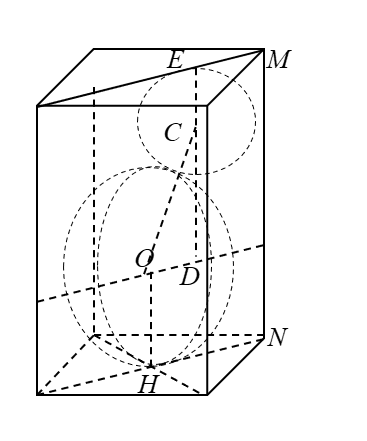 由题意可知，,，所以，, 因为两圆相切，所以 ，因为为直角三角形，所以，即 ， 又因为 ，所以 .故答案为：.四、解答题17．【答案】(1)，(2)2(1)解：由题意可知，为的中点，因为，，所以，，所以，所在直线方程为，即． 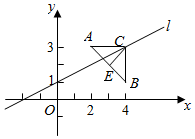 (2)解：由 解得，所以，所以平行于轴，平行于轴，即，，．18．【答案】(1)证明见解析(2)解：（1）∵在三棱柱，平面ABC，∴平面ABC，∴，又∠ABC＝90°，∴AB⊥BC，故AB，BC，两两垂直，如图，以B为坐标原点，BA所在直线为x轴，BC所在直线为y轴，所在直线为z轴，建立空间直角坐标系B－xyz．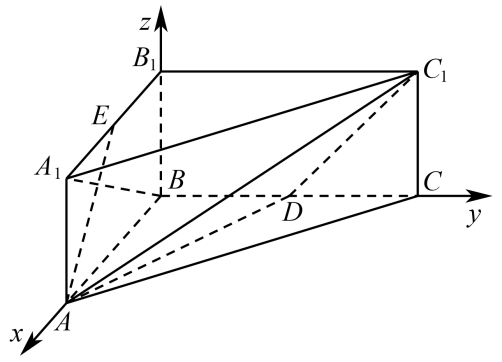 设，则，，，，，，，，设平面的法向量为，则，取，得．∵，∴，又平面，则平面.得证.（2）若为的中点，则，，，由，可得，则AE与所成的角为．19．【答案】（Ⅰ），（Ⅱ），（Ⅲ）或解：(Ⅰ)甲有7种取法，康复时间不少于14天的有3种取法，所以概率；(Ⅱ) 如果，从，两组随机各选1人，组选出的人记为甲，组选出的人记为乙共有49种取法，甲的康复时间比乙的康复时间长的列举如下：（13，12），（14，12），（14，13），（15，12），（15，13），(15,14),（16，12）（16，13）,（16，15）,(16,14)有10种取法，所以概率.(Ⅲ)把B组数据调整为，12，13，14，15，16，17，或12，13，14，15，16，17，，可见当或时，与A组数据方差相等.(可利用方差公式加以证明，但本题不需要)考点：1、古典概型；2、样本的方差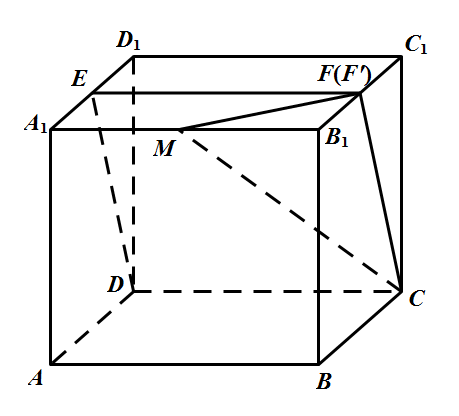 20．【答案】（1）证明见解析；（2）．解(1)如图所示，取的中点，连结，由于为正方体，为中点，故，从而四点共面，即平面CDE即平面，据此可得：直线交平面于点，当直线与平面相交时只有唯一的交点，故点与点重合，即点为中点.(2)以点为坐标原点，方向分别为轴，轴，轴正方向，建立空间直角坐标系，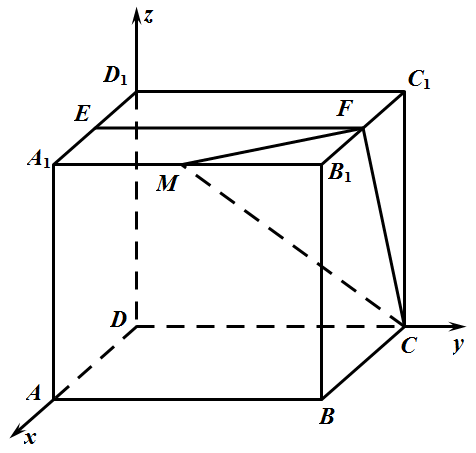 不妨设正方体的棱长为2，设，则：，从而：，设平面的法向量为：，则：，令可得：，设平面的法向量为：，则：，令可得：，从而：，则：，整理可得：，故（舍去）.21．【答案】（1）；（2）.解（1）由，得，由正弦定理得：，又，则，所以，即，所以，又因为，所以，即，又，所以.（2）由（1）可得，即，所以，因为，所以，所以当，即时，取得最大值.22．【答案】(1)证明见解析(2)(3)存在，，理由见解析.解：(1)在正方形中，，又因为，，所以面，因为面，所以，因为，，，所以面，因为面，所以，因为，所以平面；(2)由已知可得，，两两垂直，以为原点，分别以，，所在的直线为，，轴建立空间直角坐标系，连接，可得，因为，所以，所以，，，，，，，设平面的一个法向量，由，令，则，，所以，设平面的一个法向量， 由，则，令，则，所以，所以，因为二面角为锐二面角，所以二面角的余弦值为.(3)存在，理由如下：假设在棱上是否存在一点满足条件，设，，则，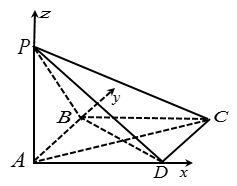 因为平面，所以平面的一个法向量为，所以，解得：，，所以在棱上是否存在一点，使直线与平面所成的角是且的长为.题号123456789101112答案ACDBDBCDABBCBCACD